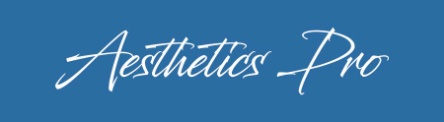 Admissions applicationComplete the attached application in full and enclose your application fee with the following documentation:Must be all  to submit this application.	High School Diploma or Equivalent.	Note: applicants who do not have a high school diploma or equivalent will be required to complete the Canadian Achievement Survey Test (CAST). 	Copy of your valid passport.  	Personal Statement. ( see form below ) 	CAD $500 registration fee.You must submit in all of the above noted documentation in order to receive your Conditional Acceptance in a timely manner. Applications are processed as they are received and prospective students are assessed and monitored for suitability throughout the Admissions process.Your personal information is collected for the purpose of processing your Application for Admission; and, if your application is accepted, to establish and administer necessary records to manage and document your educational experience. If you have any questions on this collection please direct those enquiries to the Admissions Coordinator at the address and phone number on this form.Applicant’s Signature : ___________________________                 Date : _______________, _________I certify that the information I have provided for admission to the Aesthetics Pro is complete and accurate to the best of my knowledge. I understand that any misrepresentation of information is sufficient grounds for refusal of admission to the Aesthetics Pro. Further, in submitting this application, I agree to be governed by the policies, rules and regulations as set forth by Aesthetics Pro.Applicant’s Signature : ___________________________                 Date : _______________, _________Applicant’s Name : _______________________________________PERSONAL INFORMATION :PERSONAL INFORMATION :PERSONAL INFORMATION :Last NameFirst NameGiving NameCell Phone NumberHome Phone NumberCanada Phone Number ( if apply )Gender            Female    /    MaleDate of Birth  ( dd/mm/yyyy )AgeFather Name & Phone NumberMother Name & Phone NumberGuardians Name & Phone NumberPermanent AddressPermanent AddressApt # / Room # / House #City / TownProvince / StateCountryEDUCATION PLANS :EDUCATION PLANS :School  Name  Aesthetics ProSchool Location :   Unit 303, 320 – 23 Ave., SW.,Calgary. Alberta. Canada. T2S0J2Program Name Advanced Aesthetics Program ( 18months )Desired Start Date :PERSONAL STATEMENT : TELL US ABOUT YOUR PASSION FOR BEAUTY______________________________________________________________________________________________________________________________________________________________________________________________________________________________________________________PREFERRED PAYMENT METHOD :    Email Transfer : aesptufee@gmail.com    Bank Draft    Bank/Wire TransferAPPLICANT ACKNOWLEDGEMENT :STUDENT CERTIFICATION :